INTERVIEW GUIDEOverviewThe aim of interview was to gain a better understanding of how clinicians distinguish between bipolar disorder and borderline personality disorder, and to gain an insight into how this process is experienced by patients and their carers.  Clinicians were asked to describe their experience of distinguishing BD and BPD, and to comment on the factors that influence them in making this distinction.  Where an assessment had been observed, interviews were conducted as soon as practicable following this, and clinicians were also asked questions with specific reference to that assessment that had been conducted. TOPIC SCHEDULE CONTENTHow does the doctor distinguish the diagnosis?What factors do they take into account and how are those weighed up?How do they experience conducting a diagnostic assessment of this nature?What are the particular challenges, their causes, and their solutions?Their views on how the process might be experienced by patients?Drawing interview to a close, summary and any other thoughtsThen, the interviewer will provide a brief summary of the participant’s comments, based on the brief handwritten notes.  The participant will be asked whether there is anything that has been missed out.  So it sounds like you are saying that….  Your experiences seem to have been…Does that sound right?  Anything else you would like to clarify?  Or to add?ENDONLINE CLINICIAN SURVEYOverviewThe aim of the online survey was to test clinicians’ theoretical knowledge and practical experience of diagnosing BD and BPD. This survey was based upon the themes identified in qualitative interviews with clinicians (see main text). The questions were drafted by the study team, who met regularly to discuss and amend its content. It was piloted on two of the clinician participants from the qualitative study before the final draft was agreed.SURVEY CONTENTDemographics and background1 Please indicate your genderPlease choose only one of the following: Male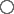  Female2 Please indicate your grade / professionPlease choose only one of the following: Consultant with MRCPsych Consultant with FRCPsych Pre-MRCPsych trainee Post-MRCPsych trainee Staff grade Associate specialist Registered mental health nurse Other Your assessments of Bipolar Disorder and Borderline Personality Disorder3 What proportion of your caseload has a primary diagnosis of:Please choose the appropriate response for each item:4 Proportion of differential diagnosesPlease choose the appropriate response for each item:Confidence and Disagreement5 ConfidencePlease choose the appropriate response for each item:6 Disagreement Please choose the appropriate response for each item:7 In your experience, what are the TWO most common reasons for this disagreement?Please select between 1 and 2 answers Inconsistent history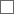  Clinician background / bias Patients presenting in crisis Validity of 'soft' bipolar diagnoses Reliance on previous diagnosesOther: (free text option) Factors associated with BD8 In your opinion, to what extent are the following features indicative of BIPOLAR DISORDER?Please choose the appropriate response for each item:9 If you would like to comment on the features that you find indicative of Bipolar Disorder, please do so in the space below.(free text option)Factors associated with BPD10 In your opinion, to what extent are the following features indicative of BORDERLINE PERSONALITY DISORDER?Please choose the appropriate response for each item:11 If you would like to comment on the features that you find indicative of Borderline Personality Disorder, please do so in the space below.(free text option)Diagnostic Criteria12 To what extent do you agree with the following statements?Please choose the appropriate response for each item:Services13 Do you have access to specialized services for:Please choose the appropriate response for each item:14 Influence of specialized services on diagnosisPlease choose the appropriate response for each item:15 Comments on servicesIf you would like to comment on service provision for these patient groups, please do so in the space below(free text option) Final questions16 How often do you seek third party information (e.g. from family or friends) when assessing someone with:Please choose the appropriate response for each item:17 Comments on third partiesIf you would like to comment on the involvement of third parties in assessment and diagnosis of these patient groups, please do so in the space below(free text option)18 Comorbid diagnosisPlease choose the appropriate response for each item:19 BD and BPD spectrum?Please choose the appropriate response for each item:<5%5%-25%25%-50%>50%...Bipolar Disorder?...Borderline Personality Disorder?<5%5%-25%25%-50%>50%In what proportion of your assessments are Bipolar Disorder and Borderline Personality Disorder likely differential diagnoses?Not at all confidentSomewhat confidentConfidentVery confidentExtremely confidentHow confident do you feel in discriminatingbetween Bipolar Disorder and Borderline Personality Disorder?NeverRarelyOccasionallyFairly frequentlyFrequentlyHow often do you encounter patients with Bipolar or Borderline Personality Disorder where there has been disagreement between professionals about the diagnosis?Not at allA littleModeratelyStronglyVery stronglyRacing thoughtsOnset during adolescenceIdentity disturbanceInflated self-esteemDrug / alcohol misusePersistent low moodErratic or risky behaviourFear of abandonmentHostilityParanoid ideationUnstable interpersonal relationshipsSuicidal behaviourFamily history of the disorderElated moodMood instabilityMore talkative than usualIrritabilityAgitationDistractibilityEarly life traumaRepeated help-seeking behaviourImpulsivityDecreased need for sleepNon-suicidal self-harmNot at allA littleModeratelyStronglyVery stronglyRacing thoughtsOnset during adolescenceIdentity disturbanceInflated self-esteemDrug / alcohol misusePersistent low moodErratic or risky behaviourFear of abandonmentHostilityParanoid ideationUnstable interpersonal relationshipsSuicidal behaviourFamily history of the disorderElated moodMood instabilityMore talkative than usualIrritabilityAgitationDistractibilityEarly life traumaRepeated help-seeking behaviourImpulsivityDecreased need for sleepNon-suicidal self-harmStrongly disagreeDisagreeNeutralAgreeStrongly agreeDiagnostic criteria fit with my observations of patients with Bipolar Disorder.Diagnostic criteria fit with my observations of patients with Borderline Personality Disorder.Diagnostic criteria are useful to me in discriminating between Bipolar Disorder and Borderline Personality Disorder.Rather than diagnostic criteria, I prefer to use an impressionistic or vignette approach to the diagnosis of Bipolar DisorderRather than diagnostic criteria, I prefer to use an impressionistic or vignette approach to the diagnosis of Borderline Personality DisorderThe diagnosis of Bipolar Disorder should involve categorization on the basis of severity.The diagnosis of Borderline Personality Disorder should involve categorization on the basis of severity.YesNoUncertain...Bipolar Disorder?...Borderline Personality Disorder?Not at allA littleModeratelySubstantiallyGreatlyDoes access to specialized services influence whether you make a diagnosis of Bipolar Disorder or Borderline Personality Disorder?Almost never / NeverOccasionally~Half the timeMost of the timeAlmost always / Always...probable Bipolar Disorder?...probable Borderline Personality Disorder?NeverRarelyOccasionallyFairly frequentlyVery frequentlyIn patients with Bipolar Disorder, how often do you give a diagnosis of comorbid Borderline Personality Disorder?Definitely notUnlikelyNeutralProbablyDefinitelyIn your opinion, are Bipolar Disorder and Borderline Personality Disorder part of the same illness spectrum?